بعض الحالات والاعدادات الشائعة في الحاسوبالتعامل مع حاسوب غير مستجيبفي بعض الاحيان يصبح الحاسوب في حالة تجمد (لايستجيب للاوامر والايعازات ) اي لا يستجيب الى النفر بالماوس او لوحة المفاتيح في هذه الحالة ننتظر فترة من الوقت اذ احيانا يستغرق الحاسوب وقتا لانجاز وظيفة معينة ثم يرجع للعمل بأنتظام او نجري كالاتي:الضغط على مفتاح هروب Esc.او الضغط على مفاتيح  Ctrl+Alt+Deleteمعا تفتح نافذة مدير المهامTask Manager  فيتم تاشير البرنامج المراد ايقافه ثم الضغط على نهاية المهمة End Taskأدارة الطابعة تثبيت طابعة جديدة تعد الطابعات من الاجهزة الملحقة وهي تختلف حسب الشركات المصنعة لذا يجب تعرف الطابعة عند توصليها بالحاسوب كالاتي نختار الاجهزة والطابعات Devices And Printer نختار اضافة طابعة Add Printer نختار اضافة طابعة محلية Add a local Printer ثم ننقر على التالي  Nextنختار منفذ الطابعة    Choose a Printer Port يتم تحديد منفذ الطابعة ثم ننقر على  التالي Next سوف تظهر تثبيت برنامج تشغيل الطابعة  Install the Printer Driverحدد الشركة المصنعة للطابعة واسم الطابعة ثم ننقر على التالي Nextملاحظات اذا لم تكن الطابعة مدرجة في القائمة ننقر فوق Windows Update  وننتظر حتى يتحقق Windows  من وجود برامج تشغيل اضافية اذا لم تكن اي من البرامج متاحة ويتوفر الاسطوانة المضغوطة CD الخاصة بتعريف الطابعة ننقر فوق Have Disk  ثم نستعرض الملف الذي يحتوي على برنامج  تشغيل الطابعة ثم ننقر فوق انهاء تعيين الطابعة الافتراضيةاذا كان هناك العديد من الطابعات المثبتة ولكن تستخدم واحدة منهم معظم الوقت فيمكن تعيينها كطابعة افتراضية اي يمكن اعطاء امر الطباعة دون الاضطرار الى اختيار طابعة في كل مرة وكالاتي:من قائمة ابدأ نختار الاجهزة والطابعات Devices and Printer  ننقر زر الماوس الايمن فوق الطابعة التي تريد استخدامها ثم فوق تعيين كطابعة افتراضيةDefault Printer Set asتخصيص لوحة المفاتيح تساعد عملية تخصيص اعدادات لوحة المفاتيح على العمل بشكل افضل اذ يمكن تحديد المدة التي يجب فيها الضغط على المفتاح قبل قيام حرف لوحة المفاتيح ببدء التكرار والسرعة التي تتكرر بها احرف لوحة المفاتيح.لتغيير مدة مهلة تكراروسرعة احرف لوحة المفاتيح من قائمة ابدأ     نفتح لوحة التحكم ثم في مربع البحث نكتب keyboard  ثم نختار خصائص لوحة المفاتيح ثم السرعة .speed 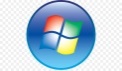 ضمن تكرار الاحرف character repeat  نحرك المنزلق مهلة التكرار الى اليمين او اليسار لزيادة او تخفيض مقدار الوقت الذي يجب خلاله الضغط  على المفتاح قبل تكرار حرف لوحة المفاتيح ثم ننقر فوق موافق نحرك المنزلق سرعة التكرار repeat rate الى اليمن لابطاء سرعة تكرار احرف لوحة المفاتيح او الى اليسار لزيادة سرعة تكرارها ثم ننقر على موافق قم بتحريك شريط التمرير معدل وميض رأس المؤشر cursor blink rate الى اليمين او اليسار لزيادة سرعة وميض رأس المؤشر او تقليلها ثم فوق موافق وعند تحريك المنزلق الى اقصى اليمين يتوقف وميض رأس المؤشر تماما أضافة حساب المستخدم حساب المستخدمين User Accounts: المستخدم user  هو الشخص المخول بأستخدام الحاسوب ويعرف حساب المستخدم user account  بأنه مايقوم به المستخدم من اعمال بالحاسوب بأستخدام نظام التشغيل مثل ويندوز7 وهناك ثلاثة  انواع منها حساب المديرAdministrator Account : هو المسؤول على استخدام الحاسوب ويمكنه السيطرة على جهاز الحاسوب بأكمله بما في ذلك حسابات اخرى ولايمكن تعطيل او حذف حساب المسؤول.حساب قياسي Standard Account: يمكن للمستخدمين الذين لديهم حسابات محدودة تثبيت البرامج والاجهزة والصور وتغيير البيانات الشخصية ذات الصلة وانشاء او تغيير او ازالة كلمة المرور الخاصة به.حساب الضيف Guest Account : حساب الضيف لايتطلب كلمة مرور ولايمكنه اضافة او ازالة البرامج من الحاسوب وهذا النوع من الحساب مناسب للاطفال والطلاب الذين يستخدمون الحواسيب في المختبرات الجامعية.